___________________________________________________________________________Dear Councillor 8th October 2021 You are invited to a meeting of LINGFIELD PARISH COUNCIL on WEDNESDAY 27th October  2021 at 7.30pm to be held at Lingfield and Dormansland Community Centre Please note that Public Questions, Surrey County Councillor and Tandridge District Councillors’ Reports will be taken at the start of the meeting.MEMBERS OF THE PUBLIC ARE WELCOME TO ATTEND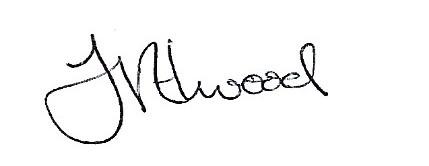 Mrs Fay ElwoodClerk to Lingfield Parish CouncilA G E N D A 1 PROCEDURAL MATTERS 1.1 Apologies for absence 1.2 To receive declarations of interest All members present are required to declare, at this point in the meeting or as soon as possible thereafter: (i) any Disclosable Pecuniary Interests (DPIs) and/or (ii) other interests arising under the Code of Conduct in respect of any item(s) of business being considered at the meeting. Anyone with a DPI must, unless a dispensation has been granted, withdraw from the meeting during consideration of the relevant item of business. If in doubt, advice should be sought from the Parish Clerk prior to the meeting (iii) any changes to their circumstances which should be recorded on their Register of Interests. 1.3 To approve minutes of the meeting held on 29th September 2021.2 FINANCE AND ADMINISTRATION 2.1 To receive Financial Report and approve payments* 3 GRANT APPLICATIONS 4 PARISH FACILITIES AND CRIME REPORT 4.1 To receive crime report from PCSO Conrad Cheeseman and consider any further action to secure funding for crime prevention measures* 4.2 To receive an update from the clerk on the removal of rubbish at CF allotments 4.3 To receive and approve the minutes from the ‘Friends of Lingfield Pond’ Committee* 4.4 To consider social media guidelines for ‘Friends’ and the parish council position4.5 To consider Defibrilator locations and report. 4.6 To consider Cage project and public engagement. 5 COMMUNITY EVENTS 5.1 To confirm arrangements for Remembrance Sunday 5.2 To receive an update from the clerk on tree planting for the Platinum Jubilee 6 NEIGHBOURHOOD PLAN 6.1 To note progress and approve any expenditure 7 HIGHWAYS AND ENVIRONMENT 7.1 To receive update on speed survey process.7.2 To receive report on traffic speed and parking in the village.7.3 Thames Link reduction in services 8 CURRENT CONSULTATIONS 8.1 Gatwick Airport proposals to bring existing northern runway into routine use – deadline 1st December 2021 9 MEETINGS AND TRAINING 9.1 To note any correspondence on future dates. 9.1 To feedback on meetings and training10 TO APPROVE DECISIONS OF THE PLANNING COMMITTEE AT THE MEETING HELD ON 13th October 2021.*11 MATTERS FOR REPORTING OR INCLUDING ON FUTURE AGENDA 12 DATE OF NEXT MEETING 1st December 2021 *Items with supporting paperwork